August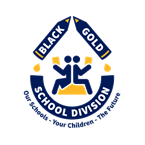 2022Significant Dates:1 – Heritage Day                   25 & 26 – Teacher Workday (no students)29 – School Commences (full day)Significant Dates:1 – Heritage Day                   25 & 26 – Teacher Workday (no students)29 – School Commences (full day)Significant Dates:1 – Heritage Day                   25 & 26 – Teacher Workday (no students)29 – School Commences (full day)Significant Dates:1 – Heritage Day                   25 & 26 – Teacher Workday (no students)29 – School Commences (full day)Significant Dates:1 – Heritage Day                   25 & 26 – Teacher Workday (no students)29 – School Commences (full day)Significant Dates:1 – Heritage Day                   25 & 26 – Teacher Workday (no students)29 – School Commences (full day)Significant Dates:1 – Heritage Day                   25 & 26 – Teacher Workday (no students)29 – School Commences (full day)123456Heritage Day789101112131415161718192021222324252627Teacher Workday(no students)Teacher Workday(no students)28293031School Commences(full day)September2022Significant Dates:5 – Labour Day (schools closed)                   16- PD/Collaboration Day - Welcome Back (a.m.) and School-Based PD Day (p.m.) (no students)30- National Day for Truth & Reconciliation (schools closed)Significant Dates:5 – Labour Day (schools closed)                   16- PD/Collaboration Day - Welcome Back (a.m.) and School-Based PD Day (p.m.) (no students)30- National Day for Truth & Reconciliation (schools closed)Significant Dates:5 – Labour Day (schools closed)                   16- PD/Collaboration Day - Welcome Back (a.m.) and School-Based PD Day (p.m.) (no students)30- National Day for Truth & Reconciliation (schools closed)Significant Dates:5 – Labour Day (schools closed)                   16- PD/Collaboration Day - Welcome Back (a.m.) and School-Based PD Day (p.m.) (no students)30- National Day for Truth & Reconciliation (schools closed)123Significant Dates:5 – Labour Day (schools closed)                   16- PD/Collaboration Day - Welcome Back (a.m.) and School-Based PD Day (p.m.) (no students)30- National Day for Truth & Reconciliation (schools closed)Significant Dates:5 – Labour Day (schools closed)                   16- PD/Collaboration Day - Welcome Back (a.m.) and School-Based PD Day (p.m.) (no students)30- National Day for Truth & Reconciliation (schools closed)Significant Dates:5 – Labour Day (schools closed)                   16- PD/Collaboration Day - Welcome Back (a.m.) and School-Based PD Day (p.m.) (no students)30- National Day for Truth & Reconciliation (schools closed)Significant Dates:5 – Labour Day (schools closed)                   16- PD/Collaboration Day - Welcome Back (a.m.) and School-Based PD Day (p.m.) (no students)30- National Day for Truth & Reconciliation (schools closed)45678910Labour Day(schools closed)11121314151617Welcome Back & Long Service Awards (a.m.)School-Based PD Day (p.m.)(no students)18192021222324First Day ofFall252627282930National Day forTruth &Reconciliation(schools closed)October2022Significant Dates:10 – Thanksgiving Day (schools closed)12 – PD/Collaboration Day (no students)Significant Dates:10 – Thanksgiving Day (schools closed)12 – PD/Collaboration Day (no students)Significant Dates:10 – Thanksgiving Day (schools closed)12 – PD/Collaboration Day (no students)Significant Dates:10 – Thanksgiving Day (schools closed)12 – PD/Collaboration Day (no students)Significant Dates:10 – Thanksgiving Day (schools closed)12 – PD/Collaboration Day (no students)Significant Dates:10 – Thanksgiving Day (schools closed)12 – PD/Collaboration Day (no students)1Significant Dates:10 – Thanksgiving Day (schools closed)12 – PD/Collaboration Day (no students)Significant Dates:10 – Thanksgiving Day (schools closed)12 – PD/Collaboration Day (no students)Significant Dates:10 – Thanksgiving Day (schools closed)12 – PD/Collaboration Day (no students)Significant Dates:10 – Thanksgiving Day (schools closed)12 – PD/Collaboration Day (no students)Significant Dates:10 – Thanksgiving Day (schools closed)12 – PD/Collaboration Day (no students)Significant Dates:10 – Thanksgiving Day (schools closed)12 – PD/Collaboration Day (no students)23456789101112131415Thanksgiving Day(schools closed)PD/Collaboration Day (no students)16171819202122231425262728293031November202212345PD/Collaboration Day (no students)6789101112Daylight SavingsMid-Term Break(schools closed)Mid-Term Break(schools closed)Remembrance Day(schools closed)Mid-Term Break(schools closed)Mid-Term Break(schools closed)Mid-Term Break(schools closed)131415161718192021222324252627282930Significant Dates:1– PD/Collaboration Day (no students)7 –10  – Mid-Term Break (schools closed)11 – Remembrance Day (schools closed)Significant Dates:1– PD/Collaboration Day (no students)7 –10  – Mid-Term Break (schools closed)11 – Remembrance Day (schools closed)Significant Dates:1– PD/Collaboration Day (no students)7 –10  – Mid-Term Break (schools closed)11 – Remembrance Day (schools closed)Significant Dates:1– PD/Collaboration Day (no students)7 –10  – Mid-Term Break (schools closed)11 – Remembrance Day (schools closed)Significant Dates:1– PD/Collaboration Day (no students)7 –10  – Mid-Term Break (schools closed)11 – Remembrance Day (schools closed)Significant Dates:1– PD/Collaboration Day (no students)7 –10  – Mid-Term Break (schools closed)11 – Remembrance Day (schools closed)Significant Dates:1– PD/Collaboration Day (no students)7 –10  – Mid-Term Break (schools closed)11 – Remembrance Day (schools closed)December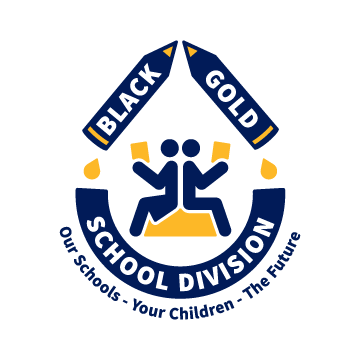 202212345678910PD/Collaboration Day (no students)1112131415161718192021222324First Dayof Winter25262728293031Christmas Vacation(schools closed)Christmas Vacation(schools closed)Christmas Vacation(schools closed)Christmas Vacation(schools closed)Christmas Vacation(schools closed)Christmas Vacation(schools closed)Christmas Vacation(schools closed)Significant Dates:5 – PD/Collaboration Day (no students)26 - 30 – Christmas Vacation (schools closed)Significant Dates:5 – PD/Collaboration Day (no students)26 - 30 – Christmas Vacation (schools closed)Significant Dates:5 – PD/Collaboration Day (no students)26 - 30 – Christmas Vacation (schools closed)Significant Dates:5 – PD/Collaboration Day (no students)26 - 30 – Christmas Vacation (schools closed)Significant Dates:5 – PD/Collaboration Day (no students)26 - 30 – Christmas Vacation (schools closed)Significant Dates:5 – PD/Collaboration Day (no students)26 - 30 – Christmas Vacation (schools closed)Significant Dates:5 – PD/Collaboration Day (no students)26 - 30 – Christmas Vacation (schools closed)January2023Significant Dates:2-6- Christmas Vacation (schools closed)9 – School Resumes30 – PD/Collaboration Day (no students)31 – Semester 2 CommencesSignificant Dates:2-6- Christmas Vacation (schools closed)9 – School Resumes30 – PD/Collaboration Day (no students)31 – Semester 2 CommencesSignificant Dates:2-6- Christmas Vacation (schools closed)9 – School Resumes30 – PD/Collaboration Day (no students)31 – Semester 2 CommencesSignificant Dates:2-6- Christmas Vacation (schools closed)9 – School Resumes30 – PD/Collaboration Day (no students)31 – Semester 2 CommencesSignificant Dates:2-6- Christmas Vacation (schools closed)9 – School Resumes30 – PD/Collaboration Day (no students)31 – Semester 2 CommencesSignificant Dates:2-6- Christmas Vacation (schools closed)9 – School Resumes30 – PD/Collaboration Day (no students)31 – Semester 2 CommencesSignificant Dates:2-6- Christmas Vacation (schools closed)9 – School Resumes30 – PD/Collaboration Day (no students)31 – Semester 2 Commences1234567Christmas Vacation(schools closed)Christmas Vacation(schools closed)Christmas Vacation(schools closed)Christmas Vacation(schools closed)Christmas Vacation(schools closed)Christmas Vacation(schools closed)Christmas Vacation(schools closed)891011121314School Resumes1516171819202122232425262728293031PD/Collaboration Day(no students)Semester 2 CommencesFebruary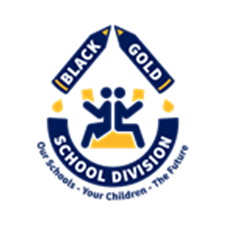 20231234567891011Teachers’ Convention(no students)Teachers’ Convention(no students)1213141516171819202122232425Family Day(schools closed)PD/Collaboration Day(no students)262728Significant Dates:9 -  10  – Teachers’ Convention (no students)20 – Family Day (schools closed)21- PD/Collaboration Day (no students)Significant Dates:9 -  10  – Teachers’ Convention (no students)20 – Family Day (schools closed)21- PD/Collaboration Day (no students)Significant Dates:9 -  10  – Teachers’ Convention (no students)20 – Family Day (schools closed)21- PD/Collaboration Day (no students)Significant Dates:9 -  10  – Teachers’ Convention (no students)20 – Family Day (schools closed)21- PD/Collaboration Day (no students)Significant Dates:9 -  10  – Teachers’ Convention (no students)20 – Family Day (schools closed)21- PD/Collaboration Day (no students)Significant Dates:9 -  10  – Teachers’ Convention (no students)20 – Family Day (schools closed)21- PD/Collaboration Day (no students)Significant Dates:9 -  10  – Teachers’ Convention (no students)20 – Family Day (schools closed)21- PD/Collaboration Day (no students)March2023123456789101112131415161718DaylightSavingsPD/Collaboration Day(no students)19202122232425First Day ofSpring262728293031Spring Break(schools closed)Spring Break(schools closed)Spring Break(schools closed)Spring Break(schools closed)Spring Break(schools closed)Spring Break(schools closed)Significant Dates:13 – PD Day: Combined (no students)27-31 – Spring Break (schools closed)Significant Dates:13 – PD Day: Combined (no students)27-31 – Spring Break (schools closed)Significant Dates:13 – PD Day: Combined (no students)27-31 – Spring Break (schools closed)Significant Dates:13 – PD Day: Combined (no students)27-31 – Spring Break (schools closed)Significant Dates:13 – PD Day: Combined (no students)27-31 – Spring Break (schools closed)Significant Dates:13 – PD Day: Combined (no students)27-31 – Spring Break (schools closed)Significant Dates:13 – PD Day: Combined (no students)27-31 – Spring Break (schools closed)April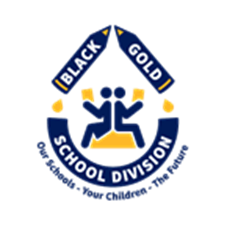 2023Significant Dates:3 – School Resumes 7 – Good Friday (schools closed)10 -  Easter Monday / Midterm Break (schools closed)28 - PD/Collaboration Day (no students)Significant Dates:3 – School Resumes 7 – Good Friday (schools closed)10 -  Easter Monday / Midterm Break (schools closed)28 - PD/Collaboration Day (no students)Significant Dates:3 – School Resumes 7 – Good Friday (schools closed)10 -  Easter Monday / Midterm Break (schools closed)28 - PD/Collaboration Day (no students)Significant Dates:3 – School Resumes 7 – Good Friday (schools closed)10 -  Easter Monday / Midterm Break (schools closed)28 - PD/Collaboration Day (no students)Significant Dates:3 – School Resumes 7 – Good Friday (schools closed)10 -  Easter Monday / Midterm Break (schools closed)28 - PD/Collaboration Day (no students)Significant Dates:3 – School Resumes 7 – Good Friday (schools closed)10 -  Easter Monday / Midterm Break (schools closed)28 - PD/Collaboration Day (no students)1Significant Dates:3 – School Resumes 7 – Good Friday (schools closed)10 -  Easter Monday / Midterm Break (schools closed)28 - PD/Collaboration Day (no students)Significant Dates:3 – School Resumes 7 – Good Friday (schools closed)10 -  Easter Monday / Midterm Break (schools closed)28 - PD/Collaboration Day (no students)Significant Dates:3 – School Resumes 7 – Good Friday (schools closed)10 -  Easter Monday / Midterm Break (schools closed)28 - PD/Collaboration Day (no students)Significant Dates:3 – School Resumes 7 – Good Friday (schools closed)10 -  Easter Monday / Midterm Break (schools closed)28 - PD/Collaboration Day (no students)Significant Dates:3 – School Resumes 7 – Good Friday (schools closed)10 -  Easter Monday / Midterm Break (schools closed)28 - PD/Collaboration Day (no students)Significant Dates:3 – School Resumes 7 – Good Friday (schools closed)10 -  Easter Monday / Midterm Break (schools closed)28 - PD/Collaboration Day (no students)2345678School ResumesGood Friday(schools closed)9101112131415Easter Monday/Midterm Break(schools closed)1617181920212223242526272829PD/Collaboration Day(no students)30May20231234567891011121314151617181920PD /Collaboration Day  (no students)21222324252627Victoria Day(schools closed)28293031Significant Dates:19 – PD/Collaboration Day (no students)22– Victoria Day (schools closed)Significant Dates:19 – PD/Collaboration Day (no students)22– Victoria Day (schools closed)Significant Dates:19 – PD/Collaboration Day (no students)22– Victoria Day (schools closed)Significant Dates:19 – PD/Collaboration Day (no students)22– Victoria Day (schools closed)Significant Dates:19 – PD/Collaboration Day (no students)22– Victoria Day (schools closed)Significant Dates:19 – PD/Collaboration Day (no students)22– Victoria Day (schools closed)Significant Dates:19 – PD/Collaboration Day (no students)22– Victoria Day (schools closed)June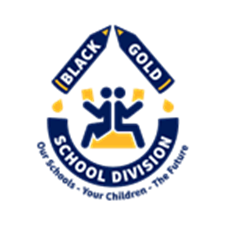 202312345678910PD/Collaboration Day(no students)1112131415161718192021222324National Indigenous Peoples Day(regular classes scheduled)First Day ofSummer252627282930Last Day ofSchoolTeacher Workdays(no students)Teacher Workdays(no students)Significant Dates:5 – PD/Collaboration Day (no students)21 – National Indigenous Peoples Day (regular classes scheduled)27 – Last Day of School28-29 – Teacher Workdays (no students)Significant Dates:5 – PD/Collaboration Day (no students)21 – National Indigenous Peoples Day (regular classes scheduled)27 – Last Day of School28-29 – Teacher Workdays (no students)Significant Dates:5 – PD/Collaboration Day (no students)21 – National Indigenous Peoples Day (regular classes scheduled)27 – Last Day of School28-29 – Teacher Workdays (no students)Significant Dates:5 – PD/Collaboration Day (no students)21 – National Indigenous Peoples Day (regular classes scheduled)27 – Last Day of School28-29 – Teacher Workdays (no students)Significant Dates:5 – PD/Collaboration Day (no students)21 – National Indigenous Peoples Day (regular classes scheduled)27 – Last Day of School28-29 – Teacher Workdays (no students)Significant Dates:5 – PD/Collaboration Day (no students)21 – National Indigenous Peoples Day (regular classes scheduled)27 – Last Day of School28-29 – Teacher Workdays (no students)Significant Dates:5 – PD/Collaboration Day (no students)21 – National Indigenous Peoples Day (regular classes scheduled)27 – Last Day of School28-29 – Teacher Workdays (no students)July20231Canada Day234567891011121314151617181920212223242526272829303131